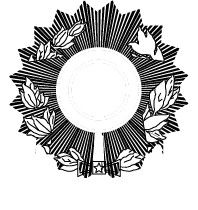 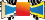 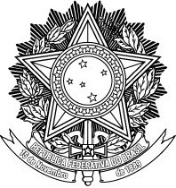 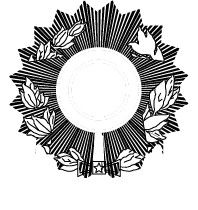 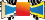 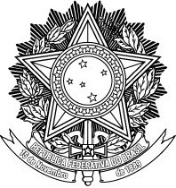 SERVIÇO PÚBLICO FEDERAL
UNIVERSIDADE FEDERAL DA FRONTEIRA SUL
CAMPUS XXX 
CURSO DE XXX
NÚCLEO DOCENTE ESTRUTURANTE (NDE)

RELATÓRIO DE ADEQUAÇÃO DAS REFERÊNCIAS BIBLIOGRÁFICASCIDADE2021UNIVERSIDADE FEDERAL DA FRONTEIRA SUL
CAMPUS XXX
Reitor
Marcelo RecktenvaldVice-Reitor
Gismael Francisco PerinCoordenação de Curso
Nome do Coordenador de Curso

Membros do Núcleo Docente Estruturante
Nome do membro
Nome do membro
Nome do membro
Nome do membro
Nome do membro
Nome do membroAssessoria de Bibliotecas
Nome do Bibliotecário
Nome do Bibliotecário
SUMÁRIO1	introdução	32	sistema de bibliotecas da uffs	42.1	Biblioteca do Campus XXX	43	Processo de aquisição do acervo	64	acervo	75	Estudo de adequação do acervo	96	Análise das bibliografias do curso de XXX	107	Parecer do NDE	18introduçãoO Núcleo Docente Estruturante (NDE) do Curso Superior de XXX da Universidade Federal da Fronteira Sul, Campus XXX, instituído pela Portaria nº XXX de dia de mês de ano, no uso de suas atribuições, apresenta suas considerações acerca da análise do acervo bibliográfico no que se refere à adequação e compatibilidade das bibliografias básicas e complementares constantes das ementas das unidades curriculares, levando em consideração sua adequação aos objetivos dos componentes curriculares e do Projeto Pedagógico do Curso. A análise realizada pelo NDE sobre a adequação do acervo bibliográfico vinculado ao curso baseia-se nas seguintes disposições, sem detrimento de outras: Projeto Pedagógico do Curso de XXX (ano); Regulamento do Núcleo Docente Estruturante (ano); Instrumento de Avaliação de Cursos de Graduação – Reconhecimento e Renovação de Reconhecimento (2017); Resolução CONAES nº 01, de 17 de junho de 2010 - Normatiza o Núcleo Docente Estruturante e dá outras providências; MC 01/PROGRAD/UFFS/2019; Incluir documentos, se necessário.O presente relatório foi estruturado em seis seções. Na primeira, apresenta-se uma breve descrição do Sistema de Bibliotecas da UFFS e da Biblioteca do Campus XXX. Na sequência, o processo de aquisição do acervo é explicitado. Na terceira seção, o acervo geral da biblioteca e o acervo específico do Curso de XXX são caracterizados. Na quarta seção é apresentada a análise das bibliografias dos componentes curriculares do curso. Por fim, é apresentado o parecer do NDE com base na análise das bibliografias realizada na seção anterior.sistema de bibliotecas da uffsO Sistema de Bibliotecas da UFFS (SiBi/UFFS) está vinculado administrativamente à Pró-Reitoria de Graduação, através da Divisão de Bibliotecas, e tem por finalidade promover o acesso, recuperação, transferência, armazenamento e preservação da informação de forma atualizada, ágil e qualificada a toda a comunidade universitária, mediante prestação de serviços, além de fazer a gestão das plataformas: Repositório Digital, Portal de Eventos, Portal de Periódicos e Incubadora de Periódicos da UFFS. A gestão do SiBi/UFFS é realizada por um Comitê Gestor de Bibliotecas, integrado por representantes das Bibliotecas e das pró-reitorias das atividades fins da Universidade. O SiBi/UFFS é composto pelo Comitê Gestor de Bibliotecas, pela Divisão de Bibliotecas e pelas Assessorias de Bibliotecas dos seguintes campi: Cerro Largo, Chapecó, Erechim, Laranjeiras do Sul, Passo Fundo e Realeza. As Assessorias de Bibliotecas estão administrativamente vinculadas à Coordenação Acadêmica do seu campus e tecnicamente à Pró-Reitoria de Graduação.Biblioteca do Campus XXXA Biblioteca Universitária da UFFS - Campus Chapecó foi fundada em março de 2010. Inicialmente, possuía uma unidade situada no prédio onde iniciaram as atividades do Campus, no bairro Seminário. Em 2011, o campus passa a ofertar cursos onde anteriormente se situava o Colégio Bom Pastor. Nessa unidade é criada outra biblioteca, com o acervo inicial pertinente aos cursos ali ofertados, transferido da unidade Seminário. Em setembro de 2013, com os Blocos A e B prontos, as Bibliotecas são transferidas para a sede oficial do Campus, localizada no bairro Fronteira Sul, que faz divisa entre os municípios de Chapecó e Guatambú. Nesse local, foram unificadas e ocuparam uma sala onde atualmente fica situada a Secretaria Acadêmica. No momento da mudança, já estava prevista a construção do Bloco da Biblioteca, edificação planejada para abrigar a biblioteca de forma permanente. A mudança para esse bloco ocorreu em 2017, e a biblioteca permanece nesse espaço até hoje. Atualmente, o Bloco é compartilhado com outros setores administrativos da Universidade.A Biblioteca do Campus Chapecó ocupa uma área total de 694,31 m², dividida em dois ambientes:a) salão principal: compreende uma área de 503,85 m² que é composto pelo acervo geral, seção de materiais de referência, seção de periódicos, além de contar com 24 computadores de mesa para estudos e quatro (04) destinados à consulta ao acervo. A Biblioteca também conta com cinco notebooks para empréstimo à comunidade acadêmica. Neste ambiente também estão localizados os postos de trabalho dos servidores, onde encontra-se o balcão de informações e empréstimos, sala de processamento técnico e de serviço de referência;b) sala de estudos: compreende uma área de 190,56 m² e é composta por mesas e cadeiras para estudos e 6 salas de estudo em grupo. No mesmo espaço encontra-se também a seção “pegue e leve”, onde são deixados livros para doação à comunidade acadêmica.A Biblioteca do Campus Chapecó funciona de segunda a sexta-feira, das 07:30 às 22:30, sem fechar nos intervalos. [Solicite informações atualizadas para a Biblioteca do seu Campus].Processo de aquisição do acervoA aquisição de materiais das Bibliotecas da UFFS segue diretrizes de documentos e de comissão específica para tal. A Política de Desenvolvimento de Coleções (PDC) especifica regras e procedimentos a serem adotados neste sentido. Além da PDC, também é levado em consideração os apontamentos e metodologias da Comissão de Desenvolvimento de Coleções do Campus de XXX. A obtenção   do   acervo   informacional   da   Biblioteca   compreende, majoritariamente, aquisição por compra e doação. Há também o envio das produções docentes e discentes por parte das secretarias dos cursos, para expandir ainda mais o Repositório Digital. O crescimento do acervo impresso no ano de XXX corresponde a mais de X% (X livros), que foi viabilizado pela incorporação de doações e de compras. Já o crescimento do Repositório Digital no ano de XXX corresponde a um aumento de mais de X% (mais de X trabalhos inseridos) se comparado ao ano anterior. [Solicite informações atualizadas para a Biblioteca do seu Campus].acervoO acervo da Biblioteca do Campus XXX é composto por livros, obras de referência, folhetos, CDs, DVDs, periódicos, entre outros. Os títulos do acervo são periodicamente atualizados e contemplam todas as áreas do conhecimento, com foco para as áreas dos cursos ofertados no campus.  O Quadro 1 apresenta a quantidade de livros disponíveis na biblioteca, separados por área do conhecimento:Quadro 1 – Acervo físico do Campus XXX por áreas do conhecimento

Fonte: Biblioteca do Campus de XXX, 2021[Solicite os dados atualizados para a biblioteca do seu campus]O SiBi/UFFS utiliza o sistema de gerenciamento de acervos Pergamum, e todo o acervo da biblioteca está catalogado e informatizado. A busca pelos títulos disponíveis pode ser realizada no catálogo da Biblioteca: http://consulta.uffs.edu.br. Além do acesso físico a materiais, é possível acessar conteúdos digitais por meio do catálogo da Biblioteca, do Portal de Periódicos da CAPES, do Repositório Digital da UFFS, do Portal de Periódicos da UFFS e bases de dados assinadas pela instituição. Os e-books assinados e/ou adquiridos pela Biblioteca podem ser acessados por meio de qualquer dispositivo conectado à internet, com o uso de login e senha. O acesso ao Portal de Periódicos da Capes pode ser realizado remotamente via CAFe (Comunidade  Acadêmica  Federada) ou VPN. Vale ressaltar que a Biblioteca também incentiva o uso e oferta capacitações sobre o uso de bases de dados de acesso aberto, como a BDTD, o DOAJ, o DOAB, a Scielo, dentre inúmeros outras, com base nas necessidades de cada curso. O SiBi/UFFS conta ainda com um Plano de Contingência, instrumento que tem como finalidade garantir o acesso aos recursos bibliográficos disponibilizados pelas bibliotecas da UFFS e assegurar a prestação dos serviços oferecidos. O Plano pode ser acessado no link: https://www.uffs.edu.br/UFFS/pastas-ocultas/bd/pro-reitoria-de-graduacao/biblioteca/documentos/plano-de-contingencia-do-sistema-de-bibliotecas-da-uffs. O SiBi/UFFS realiza o empréstimo entre bibliotecas, o que permite que a comunidade acadêmica de um campus tenha acesso ao acervo existente na biblioteca de outro campus. Além disso, realiza também a avaliação da possibilidade de realocação permanente de bibliografias com o intuito de garantir a economicidade de recursos, a agilidade do atendimento de demandas e a equidade das necessidades do acervo de cada Biblioteca.Estudo de adequação do acervo As decisões sobre o acervo ocorrem de forma compartilhada entre o NDE e o SiBi/UFFS. O NDE é responsável pelas análises e definições qualitativas (por quais títulos serão compostas as bibliografias básicas e complementares de cada unidade curricular) e quantitativas (quantos exemplares serão necessários). O SiBi/UFFS, além de ser responsável pela aquisição dos materiais bibliográficos e pela catalogação dos títulos, auxilia na gestão de informações sobre o acervo, disponibilizando relatórios com dados que possibilitam a tomada de decisões que competem ao NDE.A readequação dos materiais definidos, em virtude de impossibilidade de aquisição, seja por esgotamento ou para garantir a compra de obras que atendam às unidades curriculares mais plenamente, se dá por meio de contato direto entre a biblioteca e a coordenação de curso, visando à constante manutenção e à atualização do acervo, de forma a garantir seu acesso.  O coordenador do curso é o responsável por levar estas demandas e informações ao NDE, para que possa ser realizada a análise de cada situação e a deliberação sobre cada tópico.A necessidade de ampliação e atualização do acervo são avaliadas com base em estudos pautados nos seguintes critérios: Quantidade de empréstimos: analisar os empréstimos das obras constantes no PPC e com  base  nessas  informações,  o  NDE  verificará  se  o número  de  exemplares  de determinado título necessita ser adequado, para além dos quantitativos mencionados acima?; Indisponibilidade das obras para aquisição: avaliar a disponibilidade dos materiais para a compra no mercado editorial, considerando que obras esgotadas e obras com data de publicação muito antigas são de difícil aquisição; Atualidade das obras: os docentes responsáveis pelas unidades curriculares, bem como os membros do NDE poderão sugerir a mudança ou a atualização de títulos da bibliografia básica ou complementar das unidades curriculares. Análise das bibliografias do curso de XXXPara a análise das bibliografias, foram adotadas as orientações previstas no MC 01/PROGRAD/UFFS/2019, em que consta que “a listagem respeite as orientações internas vigentes na UFFS, de no mínimo 3 (três) e no máximo 6 (seis) títulos para bibliografia básica e no mínimo 1 (um) e no máximo 10 (dez) títulos para bibliografia complementar”. Também foram observadas o indicador 3.6 do Instrumento de Avaliação de Cursos de Graduação do INEP. Nos quadros a seguir, são detalhadas as análises das bibliografias de cada unidade curricular do curdo de XXX.Parecer do NDEA partir das informações apresentadas neste relatório, o NDE do curso de XXX, no uso de suas atribuições regimentais e regulamentares, apresenta e referenda o acervo para bibliografias básicas e complementares do curso, apresentadas para o atendimento aos discentes de forma excelente, conforme apontado em Ata do NDE realizada em XX de XXX de 202X.Grande áreaQuantidade de títulosQuantidade de exemplaresGeneralidades5353190Filosofia, Psicologia7663813Religião62194Ciências Sociais, Economia, Direito, Educação299213897Linguagem e línguas6772422Ciências naturais e matemática8136464Ciências da Saúde, Engenharias15867319Artes, Recreação199442Literatura e retórica10792163História, Geografia7073977TOTAL941643881Unidade Curricular/Disciplina:Unidade Curricular/Disciplina:Unidade Curricular/Disciplina:Unidade Curricular/Disciplina:Unidade Curricular/Disciplina:Unidade Curricular/Disciplina:Unidade Curricular/Disciplina:Bibliografia BásicaBibliografia BásicaBibliografia BásicaBibliografia BásicaBibliografia BásicaBibliografia BásicaBibliografia BásicaReferência:Referência:Quantidade    existente no Sistema de BibliotecasAnáliseSubstituir para e/ou justificar a substituição, manutenção ou exclusão (Livro esgotado, Bibliografia excedente, Substituição por similar existente na Biblioteca, Nova edição, Biblioteca possui edição mais recente...)Quantidade necessária para atender as necessidades do cursoQuantidade existente no acervo da BibliotecaQuantidade que precisa adquirirDREW, David. Processos Interativos homem-meio ambiente. Rio de Janeiro: Bertrand Brasil, 1994.DREW, David. Processos Interativos homem-meio ambiente. Rio de Janeiro: Bertrand Brasil, 1994.(  ) Manter(X) Substituir   (  ) ExcluirBiblioteca possui edição mais recente. DREW, David. Processos Interativos homem-meio ambiente. 7. ed. Rio de Janeiro: Bertrand Brasil, 2010.102002.2.(  ) Manter(  ) Substituir(  ) Excluir3.3.(  ) Manter(  ) Substituir   (  ) ExcluirBibliografia ComplementarBibliografia ComplementarBibliografia ComplementarBibliografia ComplementarBibliografia ComplementarBibliografia ComplementarBibliografia ComplementarReferência:Referência:AnáliseSubstituir para e/ou justificar a substituição, manutenção ou exclusão (Livro esgotado, Bibliografia excedente, Substituição por similar existente na Biblioteca, Nova edição, Biblioteca possui edição mais recente...)1.1.(  ) Manter(  ) Substituir   (  ) Excluir2.2.(  ) Manter(  ) Substituir   (  ) Excluir33(  ) Manter(  ) Substituir   (  ) Excluir4.4.(  ) Manter(  ) Substituir   (  ) Excluir5.5.(  ) Manter(  ) Substituir   (  ) ExcluirUnidade Curricular/Disciplina:Unidade Curricular/Disciplina:Unidade Curricular/Disciplina:Unidade Curricular/Disciplina:Unidade Curricular/Disciplina:Unidade Curricular/Disciplina:Unidade Curricular/Disciplina:Bibliografia BásicaBibliografia BásicaBibliografia BásicaBibliografia BásicaBibliografia BásicaBibliografia BásicaBibliografia BásicaReferência:Referência:Quantidade    existente no Sistema de BibliotecasAnáliseSubstituir para e/ou justificar a substituição, manutenção ou exclusão (Livro esgotado, Bibliografia excedente, Substituição por similar existente na Biblioteca, Nova edição, Biblioteca possui edição mais recente...)Quantidade necessária para atender as necessidades do cursoQuantidade existente no acervo da BibliotecaQuantidade que precisa adquirir(  ) Manter(  ) Substituir   (  ) Excluir2.2.(  ) Manter(  ) Substituir(  ) Excluir3.3.(  ) Manter(  ) Substituir   (  ) ExcluirBibliografia ComplementarBibliografia ComplementarBibliografia ComplementarBibliografia ComplementarBibliografia ComplementarBibliografia ComplementarBibliografia ComplementarReferência:Referência:AnáliseSubstituir para e/ou justificar a substituição, manutenção ou exclusão (Livro esgotado, Bibliografia excedente, Substituição por similar existente na Biblioteca, Nova edição, Biblioteca possui edição mais recente...)1.1.(  ) Manter(  ) Substituir   (  ) Excluir2.2.(  ) Manter(  ) Substituir   (  ) Excluir33(  ) Manter(  ) Substituir   (  ) Excluir4.4.(  ) Manter(  ) Substituir   (  ) Excluir5.5.(  ) Manter(  ) Substituir   (  ) ExcluirUnidade Curricular/Disciplina:Unidade Curricular/Disciplina:Unidade Curricular/Disciplina:Unidade Curricular/Disciplina:Unidade Curricular/Disciplina:Unidade Curricular/Disciplina:Unidade Curricular/Disciplina:Bibliografia BásicaBibliografia BásicaBibliografia BásicaBibliografia BásicaBibliografia BásicaBibliografia BásicaBibliografia BásicaReferência:Referência:Quantidade    existente no Sistema de BibliotecasAnáliseSubstituir para e/ou justificar a substituição, manutenção ou exclusão (Livro esgotado, Bibliografia excedente, Substituição por similar existente na Biblioteca, Nova edição, Biblioteca possui edição mais recente...)Quantidade necessária para atender as necessidades do cursoQuantidade existente no acervo da BibliotecaQuantidade que precisa adquirir(  ) Manter(  ) Substituir   (  ) Excluir2.2.(  ) Manter(  ) Substituir(  ) Excluir3.3.(  ) Manter(  ) Substituir   (  ) ExcluirBibliografia ComplementarBibliografia ComplementarBibliografia ComplementarBibliografia ComplementarBibliografia ComplementarBibliografia ComplementarBibliografia ComplementarReferência:Referência:AnáliseSubstituir para e/ou justificar a substituição, manutenção ou exclusão (Livro esgotado, Bibliografia excedente, Substituição por similar existente na Biblioteca, Nova edição, Biblioteca possui edição mais recente...)1.1.(  ) Manter(  ) Substituir   (  ) Excluir2.2.(  ) Manter(  ) Substituir   (  ) Excluir33(  ) Manter(  ) Substituir   (  ) Excluir4.4.(  ) Manter(  ) Substituir   (  ) Excluir5.5.(  ) Manter(  ) Substituir   (  ) ExcluirUnidade Curricular/Disciplina:Unidade Curricular/Disciplina:Unidade Curricular/Disciplina:Unidade Curricular/Disciplina:Unidade Curricular/Disciplina:Unidade Curricular/Disciplina:Unidade Curricular/Disciplina:Bibliografia BásicaBibliografia BásicaBibliografia BásicaBibliografia BásicaBibliografia BásicaBibliografia BásicaBibliografia BásicaReferência:Referência:Quantidade    existente no Sistema de BibliotecasAnáliseSubstituir para e/ou justificar a substituição, manutenção ou exclusão (Livro esgotado, Bibliografia excedente, Substituição por similar existente na Biblioteca, Nova edição, Biblioteca possui edição mais recente...)Quantidade necessária para atender as necessidades do cursoQuantidade existente no acervo da BibliotecaQuantidade que precisa adquirir(  ) Manter(  ) Substituir   (  ) Excluir2.2.(  ) Manter(  ) Substituir(  ) Excluir3.3.(  ) Manter(  ) Substituir   (  ) ExcluirBibliografia ComplementarBibliografia ComplementarBibliografia ComplementarBibliografia ComplementarBibliografia ComplementarBibliografia ComplementarBibliografia ComplementarReferência:Referência:AnáliseSubstituir para e/ou justificar a substituição, manutenção ou exclusão (Livro esgotado, Bibliografia excedente, Substituição por similar existente na Biblioteca, Nova edição, Biblioteca possui edição mais recente...)1.1.(  ) Manter(  ) Substituir   (  ) Excluir2.2.(  ) Manter(  ) Substituir   (  ) Excluir33(  ) Manter(  ) Substituir   (  ) Excluir4.4.(  ) Manter(  ) Substituir   (  ) Excluir5.5.(  ) Manter(  ) Substituir   (  ) ExcluirUnidade Curricular/Disciplina:Unidade Curricular/Disciplina:Unidade Curricular/Disciplina:Unidade Curricular/Disciplina:Unidade Curricular/Disciplina:Unidade Curricular/Disciplina:Unidade Curricular/Disciplina:Bibliografia BásicaBibliografia BásicaBibliografia BásicaBibliografia BásicaBibliografia BásicaBibliografia BásicaBibliografia BásicaReferência:Referência:Quantidade    existente no Sistema de BibliotecasAnáliseSubstituir para e/ou justificar a substituição, manutenção ou exclusão (Livro esgotado, Bibliografia excedente, Substituição por similar existente na Biblioteca, Nova edição, Biblioteca possui edição mais recente...)Quantidade necessária para atender as necessidades do cursoQuantidade existente no acervo da BibliotecaQuantidade que precisa adquirir(  ) Manter(  ) Substituir   (  ) Excluir2.2.(  ) Manter(  ) Substituir(  ) Excluir3.3.(  ) Manter(  ) Substituir   (  ) ExcluirBibliografia ComplementarBibliografia ComplementarBibliografia ComplementarBibliografia ComplementarBibliografia ComplementarBibliografia ComplementarBibliografia ComplementarReferência:Referência:AnáliseSubstituir para e/ou justificar a substituição, manutenção ou exclusão (Livro esgotado, Bibliografia excedente, Substituição por similar existente na Biblioteca, Nova edição, Biblioteca possui edição mais recente...)1.1.(  ) Manter(  ) Substituir   (  ) Excluir2.2.(  ) Manter(  ) Substituir   (  ) Excluir33(  ) Manter(  ) Substituir   (  ) Excluir4.4.(  ) Manter(  ) Substituir   (  ) Excluir5.5.(  ) Manter(  ) Substituir   (  ) ExcluirUnidade Curricular/Disciplina:Unidade Curricular/Disciplina:Unidade Curricular/Disciplina:Unidade Curricular/Disciplina:Unidade Curricular/Disciplina:Unidade Curricular/Disciplina:Unidade Curricular/Disciplina:Bibliografia BásicaBibliografia BásicaBibliografia BásicaBibliografia BásicaBibliografia BásicaBibliografia BásicaBibliografia BásicaReferência:Referência:Quantidade    existente no Sistema de BibliotecasAnáliseSubstituir para e/ou justificar a substituição, manutenção ou exclusão (Livro esgotado, Bibliografia excedente, Substituição por similar existente na Biblioteca, Nova edição, Biblioteca possui edição mais recente...)Quantidade necessária para atender as necessidades do cursoQuantidade existente no acervo da BibliotecaQuantidade que precisa adquirir(  ) Manter(  ) Substituir   (  ) Excluir2.2.(  ) Manter(  ) Substituir(  ) Excluir3.3.(  ) Manter(  ) Substituir   (  ) ExcluirBibliografia ComplementarBibliografia ComplementarBibliografia ComplementarBibliografia ComplementarBibliografia ComplementarBibliografia ComplementarBibliografia ComplementarReferência:Referência:AnáliseSubstituir para e/ou justificar a substituição, manutenção ou exclusão (Livro esgotado, Bibliografia excedente, Substituição por similar existente na Biblioteca, Nova edição, Biblioteca possui edição mais recente...)1.1.(  ) Manter(  ) Substituir   (  ) Excluir2.2.(  ) Manter(  ) Substituir   (  ) Excluir33(  ) Manter(  ) Substituir   (  ) Excluir4.4.(  ) Manter(  ) Substituir   (  ) Excluir5.5.(  ) Manter(  ) Substituir   (  ) Excluir